Шкала перевода баллов ОГЭ в оценки в 2024 годуРассмотрим, как будут ставиться оценки по разным предметам ОГЭ в 2023 годуШкала перевода баллов ОГЭ в оценки. Фото: Архив КП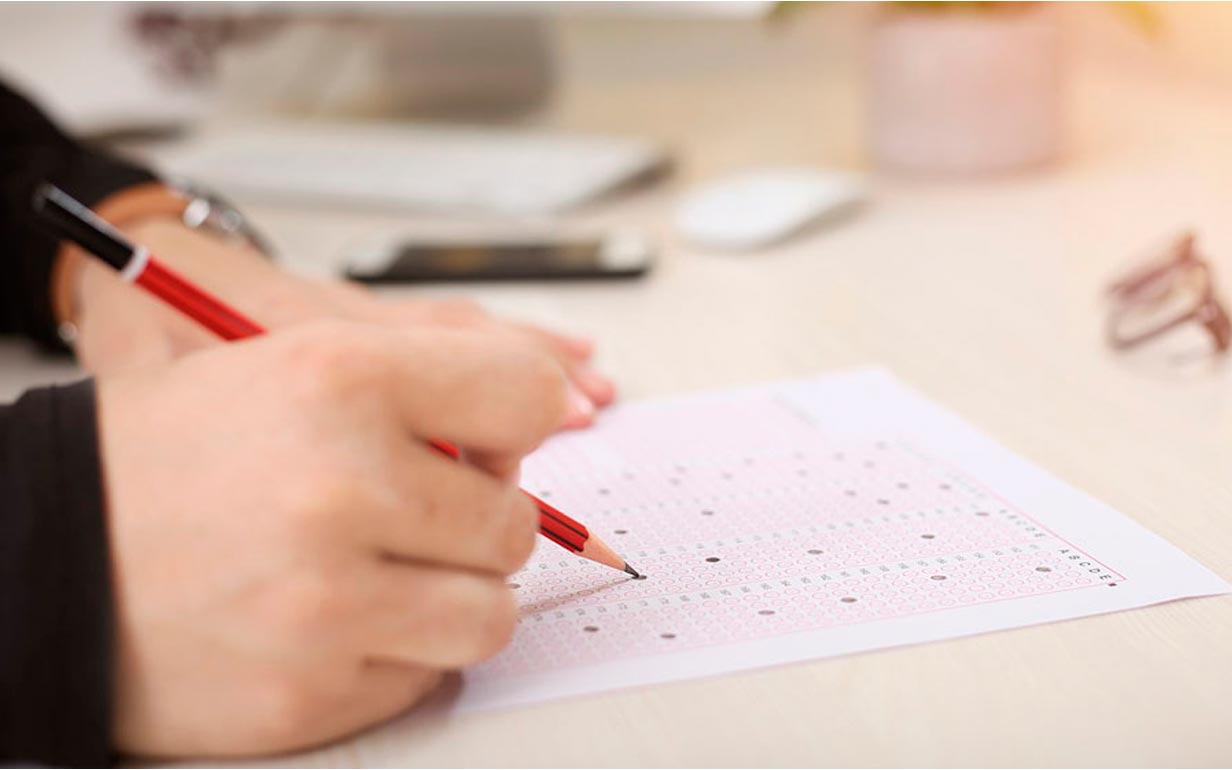 ОГЭ или Основной государственный экзамен — это первое серьезное выпускное испытание для школьников. После 9 класса ученики могут продолжить обучение в школе либо поступить в училище, колледж или техникум. И от результатов ОГЭ зависит очень многое. Кроме того, этот экзамен — своего рода репетиция сдачи ЕГЭ.С 2020 года в ОГЭ внесли определенные изменения. Это связано с тем, что его сдавали школьники, которые с 1-го класса обучались в соответствии с Федеральным государственным образовательным стандартом (ФГОС).В 2023 году учащиеся должны сдавать два обязательных предмета (русский язык и математика) и два предмета по выбору.Русский языкС 2020 года максимальный первичный балл за работу по русскому языку снижается с 39 до 33 баллов.Шкала пересчета суммарного первичного балла за выполнение экзаменационной работы в отметку по пятибалльной шкалеМинимальный балл для получения аттестата — 15. Рекомендуемый минимальный балл для отбора учащихся в профильные классы средней школы — 26.МатематикаЗдесь максимальное количество баллов, которые может набрать ученик за выполнение всей работы, остается неизменным и составляет 32 балла. Рекомендуемый минимальный результат выполнения экзаменационной работы составляет 8 баллов, набранные в сумме за выполнение обоих модулей, при условии, что из них не менее 2 баллов получено за выполнение заданий по геометрии.Шкала пересчета суммарного первичного балла за выполнение экзаменационной работы в отметку по пятибалльной шкалеБаллы, полученные учащимися на экзамене, могут использоваться при определении школьников в профильные классы средней школы. Приведем нижние границы показателей, которые будут ориентиром при отборе в профильные классы:естественнонаучный профиль: 18 баллов, из которых не менее 6 должно быть набрано по геометрииэкономический профиль: 18 баллов, из которых не менее 5 должно быть набрано по геометриифизико-математический профиль: 19 баллов, из которых не менее 7 должно быть набрано по геометрииДалее рассмотрим распределение баллов в предметах по выбору.ФизикаЗдесь максимальное количество баллов, которое может получить школьник за выполнение всей работы, — 43 балла.Шкала пересчета суммарного первичного балла за выполнение экзаменационной работы в отметку по пятибалльной шкалеМинимальный результат для получения аттестата — 11 баллов. Рекомендуемый минимальный балл при отборе учащихся в профильные классы — 30.ХимияВ ОГЭ по химии с 2021 года включено задание с экспериментом. Школьники прямо на экзамене проведут настоящий химический опыт на лабораторном оборудовании. Максимальный балл, который можно получить за выполнение всей работы с экспериментом, — 40.Шкала пересчета суммарного первичного балла за выполнение экзаменационной работы в отметку по пятибалльной шкалеМинимальный балл для получения аттестата — 10. Рекомендуемый минимальный балл при отборе учащихся в профильные классы — 27.БиологияПо биологии максимальный балл — 45.Шкала пересчета суммарного первичного балла за выполнение экзаменационной работы в отметку по пятибалльной шкалеМинимальный балл для получения аттестата — 13. Рекомендуемый минимальный балл при отборе учащихся в профильные классы — 33.ГеографияПо географии максимальный балл, который можно получить за выполнение всей экзаменационной работы, — 31.Шкала пересчета суммарного первичного балла за выполнение экзаменационной работы в отметку по пятибалльной шкалеМинимальный балл для получения аттестата — 12. Рекомендуемый минимальный балл при отборе учащихся в профильные классы — 23.ОбществознаниеПо обществознанию максимальный балл, который можно получить за выполнение всей экзаменационной работы, — 35.Шкала пересчета суммарного первичного балла за выполнение экзаменационной работы в отметку по пятибалльной шкалеМинимальный балл для получения аттестата — 14. Рекомендуемый минимальный балл при отборе учащихся в профильные классы — 28.ИсторияПо истории максимальный балл, который можно получить за выполнение всей экзаменационной работы, — 34.Шкала пересчета суммарного первичного балла за выполнение экзаменационной работы в отметку по пятибалльной шкалеМинимальный балл для получения аттестата — 10. Рекомендуемый минимальный балл при отборе учащихся в профильные классы — 24.ЛитератураПо литературе максимальный балл, который можно получить за выполнение всей экзаменационной работы, составляет 39.Шкала пересчета суммарного первичного балла за выполнение экзаменационной работы в отметку по пятибалльной шкалеМинимальный балл для получения аттестата — 14.Рекомендуемый минимальный балл при отборе учащихся в профильные классы — 26.ИнформатикаПо информатике максимальный балл, который можно получить за выполнение всей экзаменационной работы, — 19.Шкала пересчета суммарного первичного балла за выполнение экзаменационной работы в отметку по пятибалльной шкалеМинимальный балл для получения аттестата — 5. Рекомендуемый минимальный балл при отборе учащихся в профильные классы — 13.Иностранный язык (английский, французский, немецкий, испанский)По этому предмету максимальный балл, который можно получить за выполнение всей экзаменационной работы, составляет 68.Шкала пересчета суммарного первичного балла за выполнение экзаменационной работы в отметку по пятибалльной шкалеМинимальный балл для получения аттестата — 29. Рекомендуемый минимальный балл при отборе учащихся в профильные классы составляет 55.ОТМЕТКА ПО ПЯТИБАЛЛЬНОЙ ШКАЛЕСУММАРНЫЙ ПЕРВИЧНЫЙ БАЛЛ ЗА РАБОТУ В ЦЕЛОМ«2»0-14«3»15-22«4»23-28 Из них не менее 4 баллов за грамотность (по критериям ГК1 — ГК4). Если по критериям ГК1-ГК4 учащийся набрал менее 4 баллов, выставляется отметка «3»«5»29-33 Из них не менее 6 баллов за грамотность (по критериям ГК1-ГК4). Если по критериям ГК1-ГК4 учащийся набрал менее 6 баллов, выставляется отметка «4»ОТМЕТКА ПО ПЯТИБАЛЛЬНОЙ ШКАЛЕСУММАРНЫЙ ПЕРВИЧНЫЙ БАЛЛ ЗА РАБОТУ В ЦЕЛОМ«2»0-7«3»8-14«4»15-21«5»22-32ОТМЕТКА ПО ПЯТИБАЛЛЬНОЙ ШКАЛЕСУММАРНЫЙ ПЕРВИЧНЫЙ БАЛЛ ЗА РАБОТУ В ЦЕЛОМ«2»0-10«3»11-21«4»22-33«5»34-43ОТМЕТКА ПО ПЯТИБАЛЛЬНОЙ ШКАЛЕСУММАРНЫЙ ПЕРВИЧНЫЙ БАЛЛ ЗА РАБОТУ В ЦЕЛОМ«2»0-9«3»10-20«4»21-30«5»31-40ОТМЕТКА ПО ПЯТИБАЛЛЬНОЙ ШКАЛЕСУММАРНЫЙ ПЕРВИЧНЫЙ БАЛЛ ЗА РАБОТУ В ЦЕЛОМ«2»0-12«3»13-24«4»25-35«5»36-45ОТМЕТКА ПО ПЯТИБАЛЛЬНОЙ ШКАЛЕСУММАРНЫЙ ПЕРВИЧНЫЙ БАЛЛ ЗА РАБОТУ В ЦЕЛОМ«2»0-11«3»12-18«4»19-25«5»26-31ОТМЕТКА ПО ПЯТИБАЛЛЬНОЙ ШКАЛЕСУММАРНЫЙ ПЕРВИЧНЫЙ БАЛЛ ЗА РАБОТУ В ЦЕЛОМ«2»0-13«3»14-22«4»23-29«5»30-35ОТМЕТКА ПО ПЯТИБАЛЛЬНОЙ ШКАЛЕСУММАРНЫЙ ПЕРВИЧНЫЙ БАЛЛ ЗА РАБОТУ В ЦЕЛОМ«2»0-9«3»10-19«4»20-27«5»28-34ОТМЕТКА ПО ПЯТИБАЛЛЬНОЙ ШКАЛЕСУММАРНЫЙ ПЕРВИЧНЫЙ БАЛЛ ЗА РАБОТУ В ЦЕЛОМ«2»0-13«3»14-22«4»23-31«5»32-39ОТМЕТКА ПО ПЯТИБАЛЛЬНОЙ ШКАЛЕСУММАРНЫЙ ПЕРВИЧНЫЙ БАЛЛ ЗА РАБОТУ В ЦЕЛОМ«2»0-4«3»5-10«4»11-16«5»17-19ОТМЕТКА ПО ПЯТИБАЛЛЬНОЙ ШКАЛЕСУММАРНЫЙ ПЕРВИЧНЫЙ БАЛЛ ЗА РАБОТУ В ЦЕЛОМ«2»0-28«3»29-45«4»46-57«5»58-68